§543.  Pollution and corruption of waters and lands of the State prohibitedThe discharge of oil into or upon any coastal waters, estuaries, tidal flats, beaches and lands adjoining the seacoast of the State, or into or upon any lake, pond, river, stream, sewer, surface water drainage, ground water or other waters of the State or any public or private water supply or onto lands adjacent to, on, or over such waters of the State is prohibited.  [PL 1985, c. 496, Pt. A, §8 (AMD).]Notwithstanding the prohibition of this section, the department may license the discharge of waste, refuse or effluent, including natural drainage contaminated by oil into or upon any coastal waters if, and only if, it finds that the discharge will be receiving the best available treatment and that the discharge will not degrade existing water quality, perceptibly violate the classification of the receiving waters or create any visible sheen upon the receiving waters.  A license is not required and a person may not be considered in violation of this section for the discharge of oil to surface waters of the State if the discharge occurs in the process of recovering, containing, cleaning up or removing an oil spill to surface waters and is undertaken in compliance with the instructions of the commissioner or the commissioner's designee.  [PL 1993, c. 333, §2 (AMD).]In acting upon an application for any such license, the department shall follow the provisions of subchapter I insofar as they are applicable.  [PL 1989, c. 890, Pt. A, §40 (AFF); PL 1989, c. 890, Pt. B, §108 (AMD).]SECTION HISTORYPL 1969, c. 572, §1 (NEW). PL 1973, c. 423, §11 (AMD). PL 1977, c. 375, §5 (AMD). PL 1983, c. 785, §11 (AMD). PL 1985, c. 496, §A8 (AMD). PL 1989, c. 890, §§A40,B108 (AMD). PL 1993, c. 333, §2 (AMD). The State of Maine claims a copyright in its codified statutes. If you intend to republish this material, we require that you include the following disclaimer in your publication:All copyrights and other rights to statutory text are reserved by the State of Maine. The text included in this publication reflects changes made through the First Regular and First Special Session of the 131st Maine Legislature and is current through November 1, 2023
                    . The text is subject to change without notice. It is a version that has not been officially certified by the Secretary of State. Refer to the Maine Revised Statutes Annotated and supplements for certified text.
                The Office of the Revisor of Statutes also requests that you send us one copy of any statutory publication you may produce. Our goal is not to restrict publishing activity, but to keep track of who is publishing what, to identify any needless duplication and to preserve the State's copyright rights.PLEASE NOTE: The Revisor's Office cannot perform research for or provide legal advice or interpretation of Maine law to the public. If you need legal assistance, please contact a qualified attorney.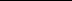 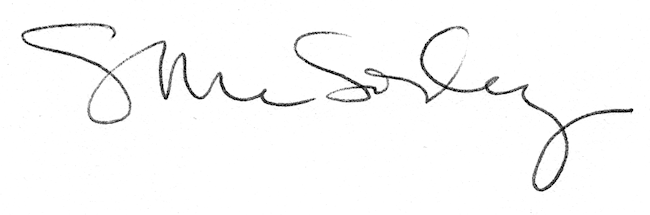 